Domain configurationSending domain configuration is needed to allow Actito to provide a good technical deliverability.
With this method, the authority on the domain is delegated to Actito. 
It allows us to create all needed DNS records.Sending domain set-upThe delegation set up is really easy to do. You only have to create your dedicated sending subdomain and to point it to our DNS server.Example :email.mydomain.com.	1800	IN	NS	pubns01.actito.com.email.mydomain.com.	1800	IN	NS	pubns02.actito.com.Be careful, the point at the end (pubns01.actito.com.) is needed. How to set a full delegation on Gandi:Go to DNS recordsClick on add button. Select the type of record to be created ( NS, A, TXT,...)Fill up the form as indicated below :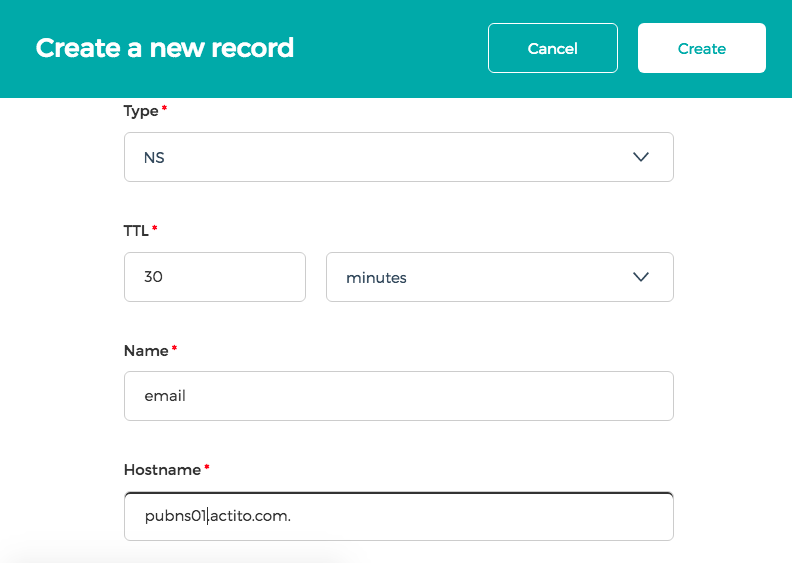 Repeat step 1 to 4 for URL (hostname) : pubns02.actito.com.How to set a full delegation on OVH:Go to domains Select the domain that you want to redirect. Go to DNS zone tabs Click on « Add an entry » button and select NSFil up the webform in the pop up windows as indicated below:

5.	Repeat step 1 to 4 for URL (hostname) : pubns02.actito.com.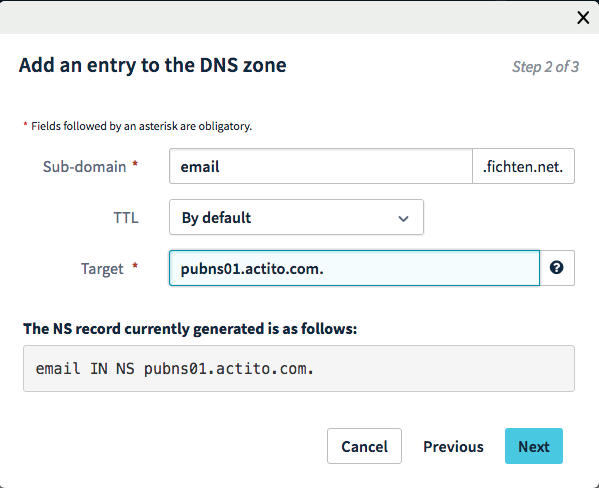 